June 28, 2021Via Electronic FilingMs. Tanowa Troupe, SecretaryPublic Utilities Commission of Ohio180 East Broad Street, 13th FloorColumbus, OH  43215-0573Re:	CenturyTel of Ohio, Inc. d/b/a CenturyLink 	Case No. 90-5010-TP-TRF and Case No. 21-0628-TP-ATA Dear Ms. Troupe:Enclosed is the final tariff sheet in the above-referenced case numbers for CenturyTel of Ohio, Inc. d/b/a CenturyLink.  The following tariff sheet is enclosed:2nd Revised Sheet No. 10The issue date is June 28, 2021 and the effective date of the final tariff sheet is July 1, 2021.  If you have any questions regarding this filing, please call me or Mr. Joshua Motzer at (614) 221-5354.If you have any questions regarding this filing, please contact me.Sincerely,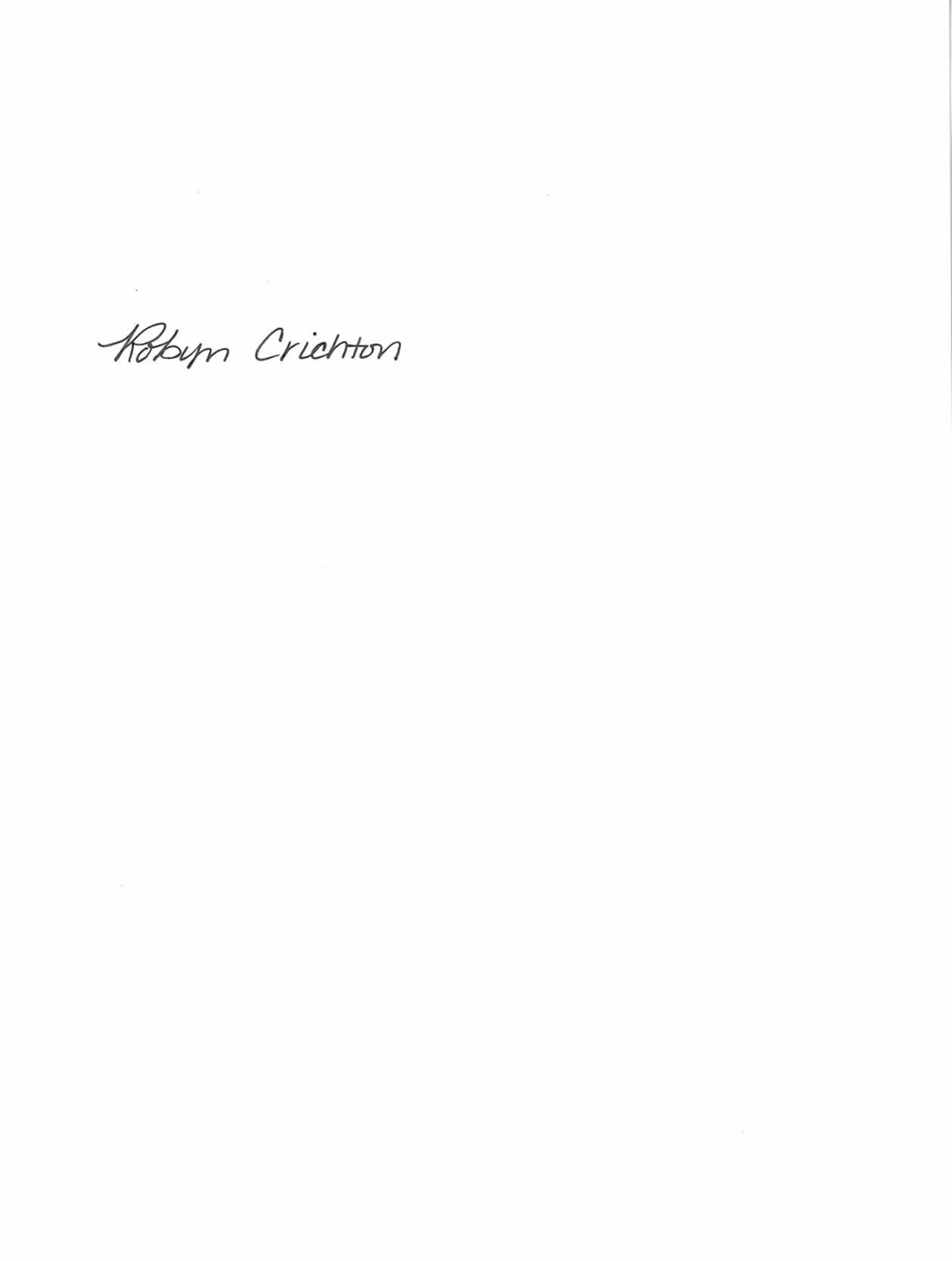 Robyn Crichtoncc: 	Joshua Motzer, CenturyLinkOH2021-03 Finals